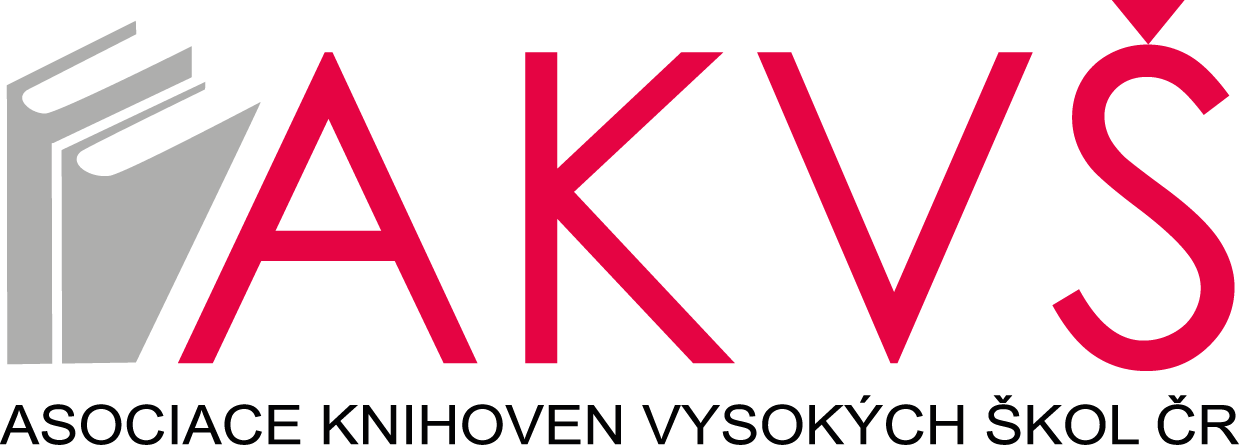 V souladu se statutem Fondu podpory zahraničních cest schváleným výroční konferencí dne 
5. 3. 2009 a dle dodatků č. 1, 2 a 3 schválenými výroční konferencí dne 27. 2. 2014, 27. 2. 2020 a 18. 2. 2021 vyhlašuje Asociace knihoven vysokých škol ČR2. kolo výběrové řízení pro rok 2023na projekty zahraničních účastí pracovníků členských knihoven AKVŠ ČRPřihláška musí být podána na formuláři, který je přílohou 1 a 2 tohoto Vyhlášení, a to v elektronické podobě na adresu blanka.jankovska@upce.cz. Uzávěrka pro podávání přihlášek je 31. května 2023. Hlavním kritériem hodnocení jednotlivých přihlášek je jejich kvalita. V případě, že nebude podán dostatek kvalitních přihlášek, bude v souladu se statutem Fondu vyhlášeno třetí kolo. Přihlášky jsou bodovány dle následujících kritérií:Splňuje projekt formální požadavky stanovené ve výběrovém řízení a s ohledem na Statut FPZC?  (max. 30 bodů)účast na konferenci s aktivním příspěvkem; účast na letní škole: max. 30 bodůúčast na konferenci – aktivní poster nebo workshop: max. 25 bodůvýjezd do knihovny za účelem řešení problému: max. 20 bodůúčast na konferenci: max. 15 bodůvýjezd do knihovny za účelem vlastního rozvoje: max. 10 bodůSplňuje projekt podmínky výběrového řízení po obsahové stránce?  (max. 30 bodů)Jsou požadované finanční prostředky přiměřené? (max. 40 bodů)Očekávaný přínos (max. 20 bodů)  Dotace schválená pro 2. kolo výběrového řízení FPZC 2022 je 72 650 Kč.Výsledek výběrového řízení bude uchazečům sdělen písemně nejpozději do 15. června 2023 
a bude zveřejněn na webových stránkách AKVŠ ČR.V případě, že bude uchazeči přidělena podpora, je povinen do jednoho měsíce vyplnit a odeslat jednatelce AKVŠ ČR (Hana Landová, hanalandova@lib.czu.cz) vyplněný formulář Návrh na zahraniční cestu, který je zveřejněn na webových stránkách AKVŠ ČR.V Praze, 14. 4. 2023                                                       	Ing. Václav Šubrta  							            předseda VV AKVŠ ČRPříloha 1Přihláška do výběrového řízení Fondu podpory zahraničních cest pro rok 2023Osobní údaje uchazeče: Příjmení, jméno, titul:      E-mail:      Údaje o zaměstnavateli:Název instituce:      Adresa:      Název knihovny (informačního centra):        Účel cesty:A: Stáž v zahraniční instituci (za účelem vlastního rozvoje)Název instituce:      Adresa:      B: Stáž v zahraniční instituci (řešení konkrétního problému pro jeho následnou implementaci)Název instituce:      Adresa:      C: Účast na konferenci/letní školeNázev akce a její typ:      Místo a datum konání:      Finanční rozvaha: Celková částka potřebná na cestu:      Částka požadovaná z Fondu AKVŠ:      Zdroj, z něhož bude cesta spolufinancována:      Souhlas nadřízeného s pracovní cestou: Souhlasím, aby pan/paní        absolvoval/a tuto pracovní cestu. Jméno nadřízeného:      Datum:      						Podpis:                                                         Prohlášení uchazeče: Prohlašuji, že veškeré údaje uvedené v tomto formuláři i v přílohách, které jsou součástí přihlášky, odpovídají skutečnosti. Zároveň se zavazuji: předložit nejpozději do 30 dnů po návratu cestovní zprávu předsedovi AKVŠ,odevzdat nejpozději do 30 dnů vyúčtování cesty jednatelce AKVŠ,a prezentovat výsledky své pracovní cesty knihovnické komunitě v ČR (vystoupení na Bibliotheca Academica, organizace workshopu na akci AKVŠ, článek v odborném časopise, ...); formu prezentace určí výkonný výbor AKVŠ po dohodě s příjemcem podpory.
  Datum:       					Podpis:                                                          Povinné přílohy přihlášky: Zdůvodnění plánované zahraniční účasti obsahující účel, harmonogram, rozpočet 
a předpokládaný přínos. Kopie zvacího dopisu (je-li účel cesty A).V případě aktivní účasti na konferenci potvrzení organizátora akce o přijetí příspěvku.Příloha 2Zdůvodnění plánované zahraniční cesty/účasti na konferenci, letní školeUchazeč (jméno a příjmení):Žádost o finanční příspěvek na stáž v zahraniční instituci/na zahraniční konferenciFinanční rozpočet zahraniční cesty:Zdroje částek (www, odhad, příp. odůvodnění apod.):Požadovaný finanční příspěvek AKVŠ v Kč celkem: Účel cesty:A: Stáž v zahraniční instituci (za účelem vlastního rozvoje)B: Stáž v zahraniční instituci (řešení konkrétního problému pro jeho následnou implementaci)C: Účast na konferenci nebo letní škole – aktivní účast s příspěvkem/pasivní účastZdůvodnění žádosti o příspěvek z Fondu AKVŠ ČR:Cíl účasti na akciCharakteristika uchazečeOčekávaný přínosDatum:Podpis uchazeče: předpokládaná (známá) částka v cizí měněpředpokládaná částka 
v Kčubytovánídoprava do zahraničídoprava v zahraničívložné na konferenci 